3 простых способа защиты вашего права на недвижимостьДля тех, кто заинтересован в безопасности своего права на недвижимое имущество, напомним об основных способах, которые помогают снизить риск совершения мошеннических действий в отношении вашей недвижимости.Собственник может внести в реестр недвижимости отметку о возможности совершения регистрации в электронном виде.Собственник может дать такое разрешение как на все свои объекты недвижимости, так и в отношении какого-то конкретного объекта.То есть любые электронные документы, например, электронные сделки могут быть зарегистрированы только если сам собственник заранее разрешил регистрацию в электронном виде. Исключения из этого правила допускаются только в определенных случаях, когда праву на недвижимость ничего не угрожает. Это значит, что без согласия собственника подать документы и зарегистрировать переход права в электронном виде (продать, подарить, обменять и т.д.) не получится, все поступившие документы будут возвращены без рассмотрения.Еще один совет, который может помочь предотвратить злоупотребления в сфере недвижимости – в реестре недвижимости должен быть указан ваш актуальный адрес электронной почты и номер телефона. Тогда в случае поступления на регистрацию по вашему объекту недвижимости электронных документов вы получите уведомление об этом, кроме того, в любой подозрительной ситуации государственный регистратор сможет оперативно с вами связаться.Получив такую информацию, собственник сможет принять меры к недопущению любых регистрационных действий, которые совершаются без его ведома.Для внесения в реестр недвижимости адреса своей электронной почты можно обратиться в любой офис МФЦ, это бесплатно. Один из самых действенных способов защиты своего права – подача заявления о невозможности проведения сделок с недвижимостью без личного участия собственника. Для этого вы можете обратиться в любой офис МФЦ, либо сделать это через личный кабинет на сайте Росреестра (rosreestr.gov.ru). При этом оплачивать госпошлину не потребуется.Последствия внесения такой записи достаточно серьезные: при обращении за регистрацией любого другого лица документы будут возвращены Управлением Росреестра по Иркутской области без рассмотрения. То есть если кто-то захочет совершить сделку, зарегистрировать переход права или прекратить право на вашу недвижимость, то при наличии в реестре записи о невозможности регистрации без вашего личного участия, это нельзя будет сделать, даже если на регистрацию будет представлена доверенность от собственника недвижимости.Пресс-служба Управления Росреестра по Иркутской области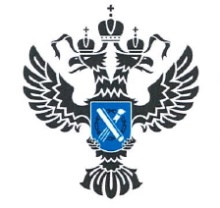 УПРАВЛЕНИЕ РОСРЕЕСТРАПО ИРКУТСКОЙ ОБЛАСТИ                   27 февраля 2023 года                   27 февраля 2023 года